Le gusta leer, atender a niños, los animales, limpiar su casaIntroducción	.	.	.	.	.	.	.	.	.	.	3Sitio del Evento	.	.	.	.	.	.	.	.	.	4Inscripción	.	.	.	.	.	.	.	.	.	.	5Actividades a realizar:Programa de Inauguración.	.	.	.	.	.	.	.	7Dpto. Música 	.	.	.	.	.	.	.	.	.	9Actividades Misioneras	.	.	.	.	.	.	.	.       11Actividades Devocionales	.	.	.	.	.	.	.       15Actividades  Educacionales	.	.	.	.	.	.	.       18Actividades de Salud	.	.	.	.	.	.	.	.       20Actividades Sociales.	.	.	.	.	.	.	.	.       22Actividades Deportivas		.	.	.	.	.	.	.       23Actividad Extra	.	.	.	.	.	.	.	.	.       24Seguridad	.	.	.	.	.	.	.	.	.       27Recomendaciones finales		.	.	.	.	.	.	.       28Anexos	.	.	.	.	.	.	.	.	.	.       29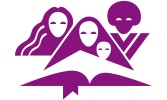 Apreciadas Mujeres de la Sección de Baja California.Es un gusto poder dirigirme a ustedes para invitarlas a nuestro próximo Congreso de Mujeres   que llevara a cabo del 2-4 de junio del 2017 en el Campamento Rancho Escondido, nuestro Congreso  lleva por título “Señor Transfórmame de hermosa FLOR a FRUTO de bendición”. La palabra transformación significa “hacer cambios”, las  mujeres no somos modelos terminados, somos obras en proceso, Dios está trabajando en nosotras cada día para  parecernos más a Él,  es nuestro deseo  que podamos ser Transformadas por el  poder del Espíritu Santo. Durante esta reunión podremos ser bendecidas con mensajes de crecimiento personal y espiritual para ser una influencia positiva en el lugar donde nos encontremos. Hemos pensado que este Congreso sea un momento especial para ti por lo que es una reunión exclusiva  para damas sin niños ni esposos. Puedes invitar a tus amigas, compañeras de trabajo  y familiares que no han tenido la oportunidad de tener un acercamiento personal con Dios. Al venir a este lugar esperamos que puedas conocer nuevas amigas y pasar momentos muy agradables en su compañía. Estaré esperando el momento para darles una cordial Bienvenida.Les envío un cariñoso abrazo y  pido sus oraciones para nuestro congreso. Su amiga:Sandra E. de Dzul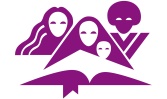 ¿Quién posee nuestro corazón? ¿Con quién están nuestros pensamientos? ¿De quién nos gusta hablar? ¿Para quién son nuestros más ardientes afectos y nuestras mejores energías?El poder predominante en la vida de nuestro Salvador era el amor a Dios y el celo por su gloria. El amor embellecía y ennoblecía todas sus acciones. El amor es de Dios, no puede producirlo u originarlo el corazón inconverso. Se encuentra solamente en el corazón donde Cristo reina. El amor es el móvil de las acciones. Modifica el carácter, gobierna los impulsos, restringe las pasiones, domina la enemistad y ennoblece los afectos. Este amor alimentado en el alma, endulza la vida y derrama una influencia purificadora en todo su derredor.La belleza del carácter de Cristo se verá en los que le siguen y manifestarán  los frutos del Espíritu: "amor, gozo, paz, paciencia, benignidad, bondad, fe, mansedumbre, y templanza.Cada mujer debe desear  vehementemente ser semejante a Jesús, tener su Espíritu, hacer su voluntad y agradarle en todo.Mujer… no te amoldes  a este siglo, sino TRANSFÓRMATE por medio de la renovación de tu mente, para que compruebes cuál es la buena voluntad de Dios, agradable y perfecta. Romanos 12:2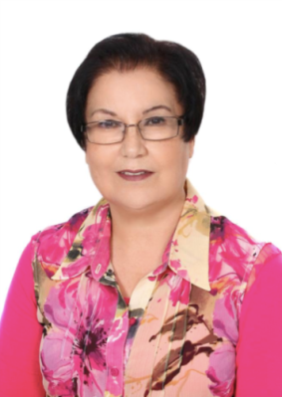 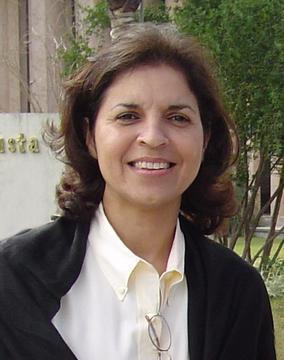 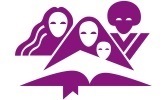 El Congreso de la Mujer se llevará a cabo en el Auditorio del Rancho Escondido. Sin embargo, tendremos dos opciones de hospedaje, El Rancho Escondido y el Rancho Ojai.El Rancho Ojai está en la entrada de la terracería para ir al Campamento Rancho Escondido. La manera en que se hospedarán  será de acuerdo a como se hallan registrado. INSTALACIONES DEL RANCHO OJAI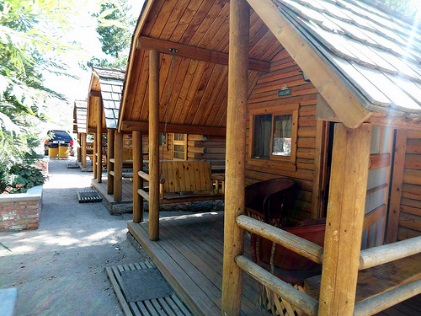 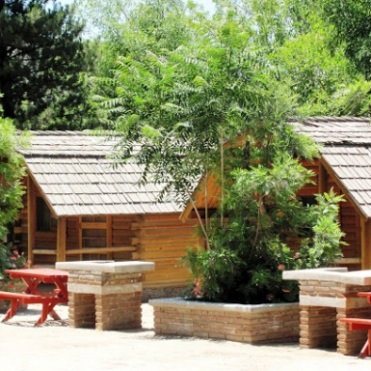 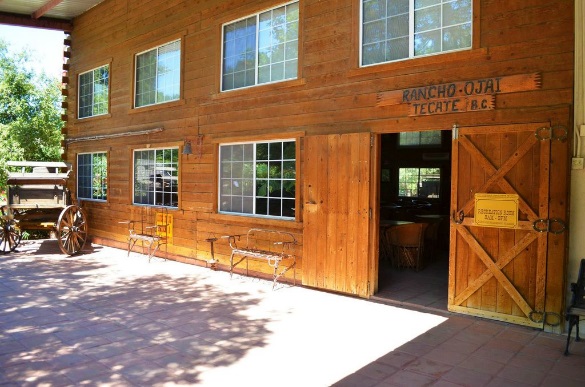 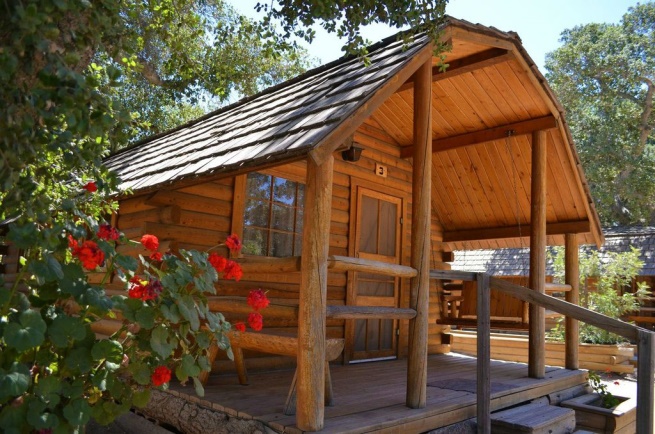 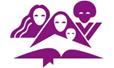 El congreso de Ministerio de la mujer es un evento autofinanciable, esto quiere decir que todos los gastos que se generan para llevarlo a cabo son cubiertos por las inscripciones. El costo de inscripción a nuestro evento  incluye:Entrada al Campamento entrada al eventocomida Materiales del evento hospedaje – varía de acuerdo a la modalidad elegida.Para quedar debidamente registrados, deberán seguir tres sencillos pasos para inscribirse:Deberán depositar la mitad del costo total de la inscripción  antes del 31 de marzo del 2017 a la cuenta de la Iglesia Adventista del Séptimo Día sección de Baja CaliforniaSantander 65-50438066-7Enviar el formato de inscripción con los nombres y la modalidad en que se van a inscribir, también deben anotar la iglesia y el distrito al que pertenecen.Enviar al  correo:                   		       yhose_25r@hotmail.com Recibirás un correo de confirmación por tu inscripción.El resto del importe deberás  depositarlo antes del 15 de mayo del 2017 y enviar la ficha al mismo correo. 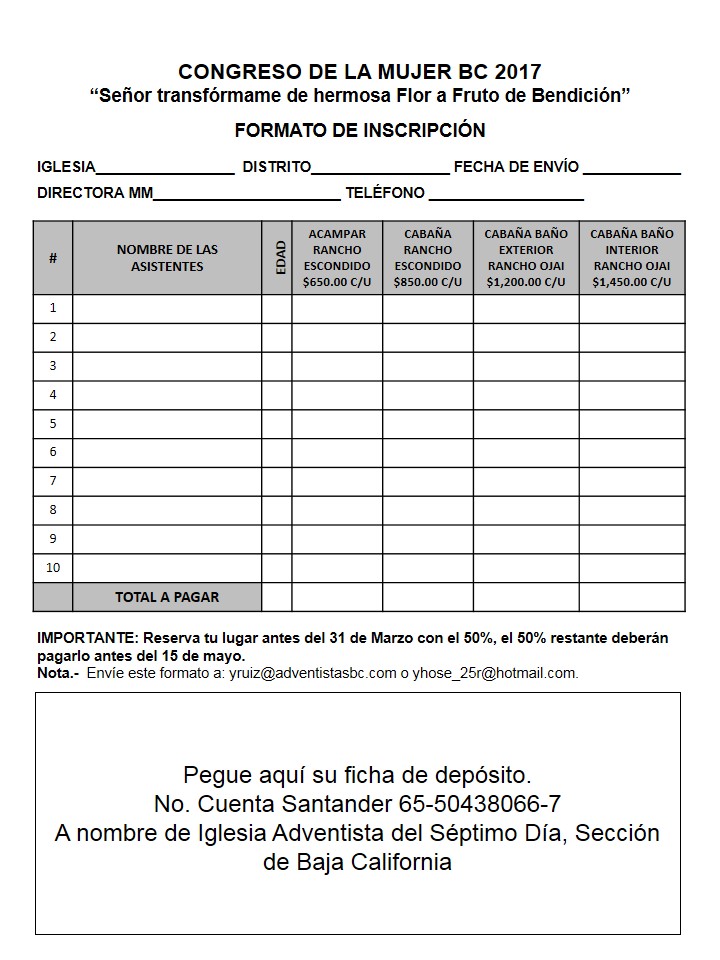 El único requisito necesario para asistir al Congreso de Ministerio de la Mujer es llevar a cabo en sus iglesias la Certificación de Salud Mental para la Mujer antes del 2 de junio del 2017 titulada: “Pensando bien …… viviendo bien”.OBJETIVOSEducar mujeres en la iglesia local sobre la salud mentalProveer información y actividades para lograr la sanidad emocionalPREPARACIÓNElaborar un plan con la J. DirectivaElegir  personas preparadas en el áreaSe recibirá un certificado de asistencia  SEMINARIOS “PENSANDO BIEN… VIVIENDO BIEN”1.-  Entendiendo la Salud Mental2.- Conexión mente-cuerpo- conexión y comunidad 13.- Conexión mente-cuerpo- conexión y comunidad  24.- Esperanza Más Allá de la Depresión5.- Sanando Heridas del Pasado6.- El Perdón y Tú Salud Parte 17.- El Perdón y Tú Salud Parte 28.- Relaciones Saludable a Puertas Cerradas9.- Vive la Vida Abundante el Método Sanador de Dios10.- Un Nuevo TuNota: Puedes encontrar los 10 seminarios en PowerPoint y un archivo en Word con la información de cada seminario en la página: http://adventistasbc.com/seminarios-de-salud-mental-para-la-mujerCada asistente deberá llevar su ropa de cama (sábana, cobija o sleeping y almohada)Llevar toalla de baño y artículos de higiene personal.Llevar ropa y zapatos cómodos. Cada iglesia o grupo tendrá la libertad de elegir la vestimenta para asistir al evento  o bien elegir alguna vestimenta que les parezca más adecuada para representar a su iglesia en el Congreso. Sólo recomendamos utilizar el principio de decoro y modestia.El Departamento de la Mujer de la Asociación de Baja California, contará con un grupo de hermanos que estarán a cargo de la seguridad del evento, pidiendo primeramente a Dios su cuidado y bendición. Así también invitamos a cada una de las asistentes a mantener buena actitud y que el amor de nuestro Dios se manifieste en nuestras vidas durante el evento. ¡Prepárate! Nos vemos el 2 de junio y que esta sea también tu oración:“Señor Transfórmame de Hermosa Flor a Fruto de Bendición”Atentamente:Departamento de Ministerio de la mujerAsociación de Baja California